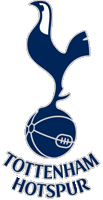 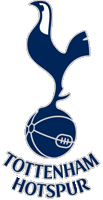 TOTTENHAM HOTSPUR SUPPORTERS SWEDENStyrelsemöte den 18 januari 2017 kl. 20:30 – 21:30Närvarande: 	Johan Sjöström (ordförande)		Stig Henriksson 	Peter Ström		Gunnar Peterson		Mathias Bridfelt		Sverker Otterström (sekreterare)		Thomas Erlandsson		Robin DronsfieldFrånvarande: 			Peter Borg1. Mötets öppnande  Ordförande öppnade mötet. 2. Föregående protokoll Protokoll från senaste styrelsemöte den december 2016 godkändes och kan publiceras på hemsidan. 3. Medlemspaket 2017/18Johan föreslår att styrelsen ger mandat till Michael Unnebo att tillsammans med en representant från styrelsen att ta fram medlemspaketet för säsongen 2017/18.Gunnar tog på sig att vara ansvarig från styrelsen när det gäller framtagandet av medlemspaketet. Gunnar tar kontakt med Unnebo för att bestämma hur paketet ska se ut och hur vi ska hantera utskicket för nästa säsong. Stig och Peter ställer upp som medhjälpare till Gunnar och denna grupp får mandat att bestämma hur medlemspaketet ska se ut. Budgeten är 80 kronor inklusive paketering och porto. Till nästa styrelsemöte ska Gunnar presentera vad som ingår i nästa års paket.Till nästa möte kommer även Gunnar och Thomas att föreslå en uppdelning för grupperingar som ska finnas i styrelsen då vi inte behöver lägga så mycket tid på IT-frågor.  4. Priser/TävlingarFrån och med nu kommer vi bara ha en vinnare på Instagramtävlingarna. Gunnar stämmer av med Unnebo om man kan ta fram en pin speciellt för denna tävling och även för THSS tipset samt för medlemmar som har varit med i THSS i minst tio säsonger.5. Resor och biljetterVi har fått ett erbjudande från ett eventbolag om att de arrangerar en resa med biljett i Steve Perrymans lounge på WHL. Gunnar svarar att vi vill ha ett avtal på plats där det framgår att medlemmar i THSS får 15% rabatt. 6. Ekonom Ekonomin är fortsatt stabil och vi är nu 1600 medlemmar.7. IT frågorSka vi göra forumet öppet för alla och inte kräva inloggning? Mathias undersöker med Fanglobe om det går att göra.8. Sociala medierAntal följare: Facebook 11.388 st. Instagram 8,818 st. Twitter 6,751 st. THSS matchsamlingsforum på Facebook 1,449 st. Användare på www.tottenhamhotspur.se 3.8069. MedlemstidningenRobin och Sverker ansvarar från styrelsen tillsammans med Fredrik Härdin och Jocke Wallin för att se till att tidningen är klar för tryck i samband med att nästa medlemsår startar. 10. RedaktionenMatchrapporter och artiklar flyter på bra och det är ett stort engagemang. 11. Fysiskt styrelsemöteDet finns ingen helg som passar under våren utan vi lägger det i samband med nästa årsmöte.12. Nästa årsmöteFörslaget är att vi har årsmöte helgen 18-19 november. Förslag på plats är Jönköping.13. Övriga frågorVi har sålt 67 mössor av de 100 som fanns till försäljning. Sverker lägger upp på hemsidan att det finns mössor kvar.Fråga om THSS kanal på youtube bordlades till kommande möten.Gunnar tar upp frågan om en 10 års pin med Unnebo.14. Nästa möteOnsdag 22 februari 2017, 20:30-21:3014. Ordförande avslutade mötet 21:50Vid protokolletSverker Otterström